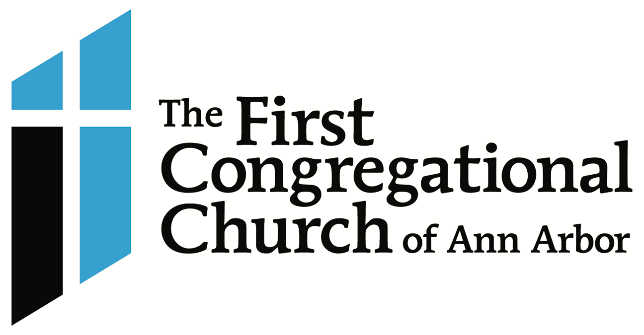 2020 – 2021MEMBER INFORMATIONUPDATEPlease note that there are two sections to this form. The first is the Detailed Information for our church database. This information is private and not shared with anyone without specific permissions. The second is for the Member Directory Information on the FCC website. When completed, please return to the church office in the envelope provided with this mailing. Thank you for taking the time to help us update our records.DETAILED INFORMATION FAMILY LAST NAME: _____________________________________ Number of Family Members: ____STREET ADDRESS: _______________________________ CITY: __________________ STATE: ____ ZIP: ________PRIMARY PHONE: ______________________ FAMILY EMAIL: ________________________________________Please check the box next to each entry if you want the individual’s cell phone and/or email listed in the Member    Directory on the website.ADULT: _______________ Goes by: _______ Date of Birth: _________________ FCC Member: ___ YES ___ NOCell Phone: ____________________         Email: ______________________________________ADULT: _______________ Goes by: _______ Date of Birth: _________________ FCC Member: ___ YES ___ NOCell Phone: ____________________         Email: ______________________________________CHILD:  _______________ Goes by: _______ Date of Birth:  _________________ FCC Member: ___ YES ___ NOCell Phone: ____________________         Email: ______________________________________CHILD:  _______________ Goes by: _______ Date of Birth:  _________________ FCC Member: ___ YES ___ NOCell Phone: ____________________         Email: ______________________________________CHILD:  _______________ Goes by: _______ Date of Birth:  _________________ FCC Member: ___ YES ___ NOCell Phone: ____________________         Email: ______________________________________CHILD:  _______________ Goes by: _______ Date of Birth:  _________________ FCC Member: ___ YES ___ NOCell Phone: ____________________         Email: ______________________________________CHILD:  _______________ Goes by: _______ Date of Birth:  _________________ FCC Member: ___ YES ___ NOCell Phone: ____________________         Email: ______________________________________OTHER:  ______________ Goes by: _______ Date of Birth:  _________________ FCC Member: ___ YES ___ NOCell Phone: ____________________         Email: ______________________________________OTHER:  ______________ Goes by: _______ Date of Birth:  _________________ FCC Member: ___ YES ___ NOCell Phone: ____________________         Email: ______________________________________MEMBER DIRECTORY INFORMATIONFAMILY NAME: (as you want it to appear, i.e. Sawitski, George and Robbie) _____________________________________ STREET ADDRESS: _______________________________ CITY: __________________STATE: ___ ZIP: ________PRIMARY PHONE: ______________________FAMILY EMAIL: ________________________________________INDIVIDUAL MEMBER NAME (GOES BY if indicated), CELL PHONE AND EMAIL will be listed in the Member Directory, if the permission to share information box is checked above by each family name, and one adult signature appears here:PRINTED NAME: _____________________________ SIGNATURE: _____________________________ DATE: __________